Základní škola Ústí nad Labem,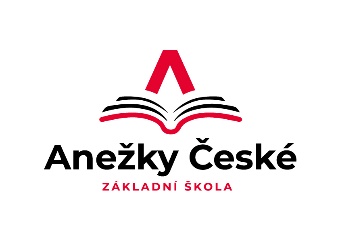 Anežky České 702/17, příspěvková organizace   400 07 Ústí nad Labemt.č.:    475 500 032, 475 502 322, 606 841 265e-mail:  sekretariat@zsanceske-ul.czIČ:     44555474								QIUICK IT								Ing. Martin Durchánek								Ke třem křížům 154/1400 01  Ústí nad Labem IČ: 03427617Objednávka č. 153/2022Dobrý den,    na základě Vaší cenové nabídky 141.900,--Kč objednáváme u Vás:10 x Vizualizér Optoma DC556. DěkujemeV Ústí nad Labem 8.9.2022					Mgr. Jindra Šteflová									     ředitelka školy